                              Бородінська селищна радаБолградського району  Одеської  області68540 смт Бородіно вул. Миру, 132, тел., факс 247-2-13-35E-mail: borodinosovet@ukr.net                                 П’ятнадцята сесія восьмого скликання                                                                                                                                          Р І Ш Е Н Н ЯПро утворення денного центру соціально-психологічної допомоги особам, які постраждали від домашнього насильства та/або насильства за ознакою статі  та затвердження Положення денного центру соціально-психологічної допомоги особам, які постраждали від домашнього насильства та/або насильства за ознакою статіВ И Р І Ш И Л А:Утворити денний центр соціально-психологічної допомоги особам, які постраждали від домашнього насильства та/або насильства за ознакою статі, як структурний підрозділ Відділу соціального захисту, військового обліку та соціальних послуг Бородінської селищної ради.Утворити «Кризову кімнату для осіб, які постраждали від домашнього насильства та/або насильства за ознакою статі».Затвердити Положення денного центру соціально-психологічної допомоги особам, які постраждали від домашнього насильства та/або насильства за ознакою статі.Уповноважити начальника Відділу соціального захисту, військового обліку та соціальних послуг  Бородінської селищної ради Шокот Ліну Михайлівну підписати Положення про центр надання соціальних послуг та провести реєстрацію  установчих документів.Контроль за виконанням рішення покласти на заступника голови Арнаутова С. С., начальника відділу соціального захисту, військового обліку та соціальних послуг Бородінської селищної ради Шокот Л. М. та постійні комісії з питань освіти, охорони здоров’я, соціального захисту, культури, туризму, молоді та спорту та з питань регламенту, депутатської діяльності,  етики, прав людини та законності.Селищний голова                                              Іван КЮССЕ№ 175-VIIIвід 14.09.2021      Відповідно до ст. 26 Закону України «Про місцеве самоврядування в  Україні,» ч. 3 ст. 16 Закону України «Про соціальні послуги», постанови Кабінету Міністрів України № 177 від 3 березня 2020 року «Деякі питання діяльності центрів надання соціальних послуг», Указу Президента № 398/2020 «Про невідкладні заходи із запобігання та протидії домашньому насильству та насильству за ознакою статі, захисту прав осіб, які постраждали від такого насильства», Бородінська селищна рада 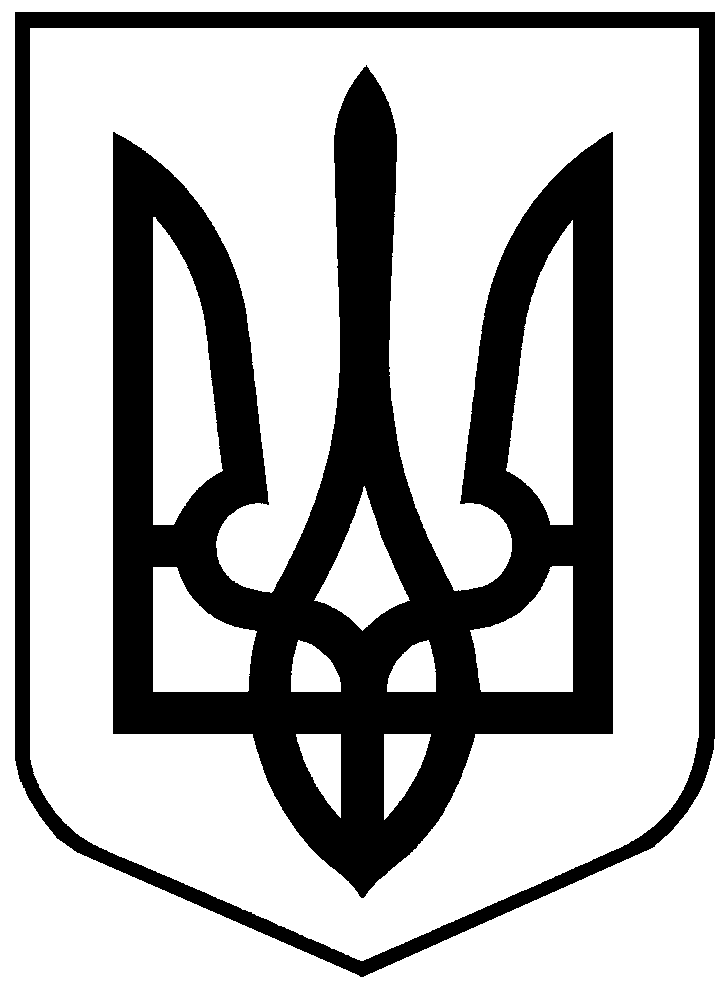 